WORLD PIANO TEACHERS ASSOCIATION WPTA ARGENTINAFUNDACIÓN CULTURAL PATAGONIA FCPINTERNATIONAL PIANO COMPETITION IPC 2021ONLINE EDITION - RULES PERFORMANCE CATEGORY About the competition:1. The WPTA Argentina FCP - IPC Online Edition International Piano Competition is organized by the Argentine National Association of WPTA. World Piano Teachers Association (WPTA) is a member of the Alink-Argerich Foundation.2. The WPTA Argentina FCP - IPC is open to piano performers of all nationalities from the age of fourteen with no age limit. Young performers are encouraged to apply, as are emerging and established pianists looking for further promotion and opportunities. 3. The mission of the WPTA Argentina FCP - IPC is to provide award-winners with high-level promotional opportunities before an audience of world-class musicians, pianists, teachers, and critics, as well as members of the public.4. The winners in Interpretation will be presented as soloists with their winning performances on all platforms, sites, WPTA Argentina outreach networks, Fundación Cultural Patagonia, and all the national associations forming WPTA worldwide.5. They will receive a Winners Diploma of WPTA Argentina FCP - IPC 2021 Competition granted by the members of the Jury made up of internationally renowned artists.6. The Pianists with 1st and 2nd prize will be presented at the Winners' Gala Concert to be held in a prestigious venue in Buenos Aires, on a date to be confirmed by the competition organization, with an in-person audience or in streaming mode, this activity being conditioned to current health regulations, due to Covid 19 situation. Transfer costs up to Buenos Aires, Argentina and accommodation expenses are the responsibility of the competitors. If any of the performance winners are absent on the Gala Concert day, the Pianists who received the 3rd Prize or the Special Mention Prize could be invited to perform their work. In the case of having more Concert Halls available for the award events, WPTA Argentina reserves the right to organize the presentations according to its possibilities.7. The 1st Prize will receive a free application -value of the application prize 150 euros- to the World Piano Teachers Association WPTA IPC Competition- 2022, WPTA International headquarters in Novi Sad, Serbia (www.wpta.info/ipc). In this competition, in case of winning the 1st prize, the winner will have travel and accommodation costs covered to give a Concert Gala at the IPC 2022 Competition during the World Piano Conference in Novi Sad, Serbia between June 27 and on July 3 (situation conditioned to possible changes in each country due to covid-19).8. The 1st Prize will have a scheduled presentation of a solo piano recital at the Auditorium of Fundación Cultural Patagonia (www.fcp.org.ar), in General Roca, Río Negro, centre of musical and artistic cultural activity in Patagonia Argentina, a stage where top-level artists from argentine and international music scene participate. The costs of stay will be covered, but transfer costs up to Buenos Aires, Argentina and Río Negro are the responsibility of the competitor. The concert will be held on a date to be confirmed. This activity could be conditioned to possible changes on current health regulations, due to the global situation of Covid-19.Audition9. Applicants will be auditioned as follows:- Video recording of your performance: it is mandatory to send a live video recording, a movement, or an integral work without any edition, and with a record no more than two years old as a maximum limit at the time of submitting to the competition, accompanied by the reference of the concert program where it was recorded, with details of the place and date. As an example, a complete sonata movement, a complete prelude and fugue, or complete work, etc. It can accompany the initial material live, with another made in a recording studio, of similar characteristics, a complete movement, or an integral work, and with a record no more than two years old as a maximum limit at the time of submitting to the competition. Competitors must submit an email with the video link to view online, on YouTube (preferably), Vimeo, Google Drive, or One Drive. Video downloads will not be made, they will only be viewed online. Videos can be listed as "unlisted" or "public."An International Jury, both in Argentina and in other countries, made up of artists of great prestige and experience, will evaluate the material submitted for the competition.10. The audition program must consist of a minimum of 15 minutes and a maximum of 30 minutes of repertoire, there may be a maximum tolerance of 5 minutes, with different academic styles and musical periods. The works can be executed at different times but must be collated to send in a single video. The video must clearly show the performer, showing the hands on the keyboard and the body, in a live concert, performance or studio recording session without editing cuts.Applications11. The Extraordinary Deadline for applying for the WPTA Argentina IPC 2021 Online Edition competition is April 15, 2021.12. Competition results will be announced on May 15, 2021.13. Application materials should be sent to WPTA Argentina IPC at the email wpta.argentina@gmail.comA) completed application form (attached in the mail)B) web link to your Video presentation. Video quality must be HD 720p (1280 x 720) or higher than 1080p (1920 x 1080); and at 44,000 hz sound quality, 44.1 kHz is recommended, higher sample rates are accepted - for example, 48 kHz or 96 kHz in 16 bit or 24 bit. The use of a microphone of the best technical quality possible for recording is advisable, but not mandatory. The record must have the best possible visual and sound quality with the aforementioned technical characteristics, in a quiet environment, absent of noises that impair the quality or distortion of the record's hearing.C) colour photo (suitable for publications, greater than 1000 pixels)D) brief biography in Spanish / EnglishE) payment request fee (€ 50) sending the electronic remittance slip. To process the application voucher, visit the following web page:Paypalhttps://www.paypal.com/cgi-bin/webscr?cmd=_s-xclick&hosted_button_id=68V5GLBAWMYUA(from Argentina may require authorization from your bank and issuing card)Program requirements 14. The winners in Performance category must be able to perform a piano recital with a program that will be preferably include the works submitted to the competition.15. The order of the works in the program are at the performer’s consideration. Awards16. The winners in Performance will be presented as soloists on all WPTA platforms sites and outreach networks internationally, in WPTA Argentina, the Fundación Cultural Patagonia and in all National Associations of WPTA worldwide.17.They will receive a Winners Diploma of the WPTA Argentina FCP - IPC 2021 granted by the members of the Jury, made up of internationally renowned artists.18. For 1st and 2nd prize winners, they will be presented at the Winners' Gala Concert, to be held in a prestigious venue in Buenos Aires, on a date to be confirmed by the competition organization, this activity being conditioned by current health regulations, by the world situation of Covid-19. Travel costs to Buenos Aires, Argentina and accommodation expenses are borne by the competitors. In case of having more concert halls, for more than one winner's gala, the pianists who received the 3rd Prize and the Special Mention Prize could be invited to play, which will be communicated in case of the mentioned concert halls conditions. The WPTA Argentina Competition organization reserves rights to change the organization conditions of the award events according to the circumstances at the time of its realization.19. The 1st Prize in Performance will receive a free application to the Competition IPC-World Piano Conference WPC 2022 in Novi Sad, Serbia, headquarters of WPTA International (www.wpta.info/ipc) where the World Piano Conference will be held. In that competition, if he is awarded 1st prize winner, he will have his travel and accommodation costs covered by WPTA International, to give a Concert Gala as the winner of the IPC 2022 Contest at the WPC World Piano Conference in Novi Sad, Serbia. (WPTA International reserves the right to change the conditions according to possible changes in each country due to covid-19 and other eventualities that are the responsibility of the international organization).20. The 1st Prize in Performance will have a scheduled presentation of a solo piano recital at the Ciudad de las Artes Auditorium, invited by the Fundación Cultural Patagonia (www.fcp.org.ar) in General Roca, Río Negro, center of musical and artistic cultural activity in Patagonia Argentina, a stage where top-level artists from our Argentine and international music scene participate, with accommodation costs covered (transportation costs to Argentina and to Río Negro are in charge of the participant) in a date to be confirmed, this activity conditioned by current health regulations, by the global situation of Covid-19.21. All winners will receive:WPTA Argentina FCP - IPC International Diploma22. The jury may award as many WPTA Argentina FCP - IPC titles as it considers appropriate.23. The Awarded competitors are expected to be available and present to perform, during the 2021 Concert and Awards Galas in Argentina (situation conditioned by possible changes to Covid 19 at the time of the event).24. The WPTA Argentina FCP - IPC 2021 Competition adheres to and applies the RGPD-General Data Protection Regulations of the EU-European Union, whose model was adopted by the Argentine Republic on May 25, 2018 (REGULATION-EU- 2016/679 OF THE EUROPEAN PARLIAMENT AND OF THE COUNCIL of April 27, 2016 regarding the protection of natural persons regarding the processing of personal data and the free circulation of these data / Law 25,326 Argentine Republic - Protection of personal data).Jury Members25. The International Competition WPTA Argentina FCP - IPC Jury Members will be made up of musicians and artists with an international trajectory and recognition.26. The Jury Members decision and election of winners is final. By signing the application form, a competitor accepts the WPTA Argentina FCP - IPC rules and the decisions of the competition jury.Other details27. WPTA Argentina FCP - IPC reserves the right to record in audio or video and broadcast the full or partial shows of the Award Galas concerts, live, or delayed. The dissemination of the contest events on the social networks and outreach platforms of WPTA Argentina, Fundación Cultural Patagonia and WPTA International, have the sole purpose of sharing the maximum academic and artistic achievement of the contestants and are non-profit. There will be no claim for financial remuneration for said disclosure and dissemination by the contestants.28. Some foreign citizens may need a visa to enter Argentina.We look forward to your participation in the WPTA ARGENTINA FCP - IPC 2021M° Sergio René Martínez, President of WPTA IPC ArgentinaMª Nélida Sánchez, Artistic Director of WPTA IPC ArgentinaM° Fabrizio Danei, Executive Director of WPTA IPC ArgentinaArchitect Norberto Rajneri, President of Fundación Cultural Patagonia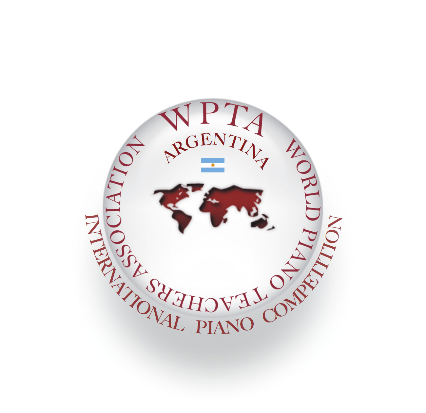 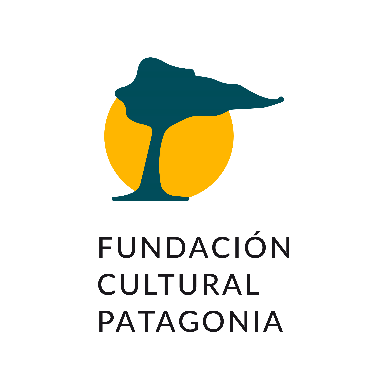 International Piano and Composition Competition WPTA Argentina IPC 2021 Online Edition  Autonomous City of Buenos Aires CABA - ArgentinaContact: wpta.argentina@gmail.com              www.wpta.info/argentina/enCompetition website. Download files for online application: www.wpta.info/argentina/ipc-en/